26-27-28 y 29 DICIEMBRE 2023 TALLERES NAVIDEÑOS12:00 – 13:30 h. BIBLIOTECAPARA TODAS LAS EDADES.(menores de 8 años acompañados de un adulto)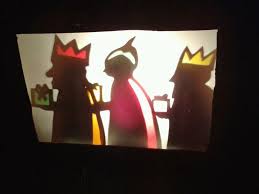 PATROCINA : DIPUTACION DE VALLADOLID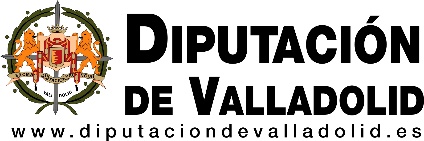 ORGANIZA: ASOC. SILO – CASA DE CULTURACOLABORAN: ASOC. JUVENIL OLIDUERO, ASOC.CULTURAL EL OLIVO Y ASOC.DE JUBILADOS Y PENSIONISTAS SAN PELAYO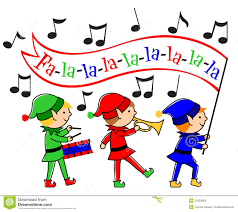 